Weekly Agenda 9/26 – 9/30Brit Lit and Comp – McBrideMon. 26 Collect papersQW – First impressions (article and response) - Discussion/Take grammar IncomeIntro to Unit 2 – Arming for the Unknown (EQs and LGs)HW-  Read The Canterbury Tales Context sheet and complete summary statements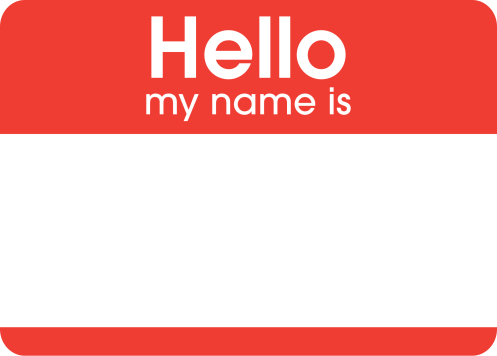 Tues. 27 QW – How do others judge us?Review Context of Canterbury Tales (middle ages, Chaucer)Assign Canterbury Tales Character ProfileHW – Complete YOUR profile and your five defining momentsWed. 28 – LaptopsIntroduce yourself to the World – Read “Crybabies” College/Career Readiness…Explore Common App Prompts HW – Prewriting –align a defining moment with one of the promptsThurs. 29 – LaptopsCheck pre-writing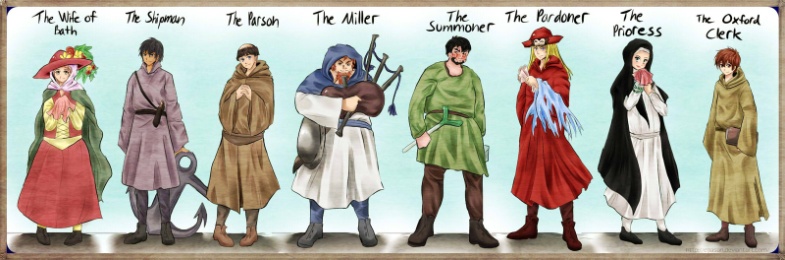 Read Sample Essays – strengths and weaknessesHW – Write first draft of essayFri. 30 - LaptopsWorkshop College essaysResume writing  and LORHW – Revise your draft using the suggestions from College Admission Experts!Learning Goals:RL.12.1 – Cite strong and thorough TE to support analysis of what the text says explicitly as well as inferences drawn from the text, including determining where the text leaves matters uncertain.RL 12.3 – Analyze the impact of the author’s choices regarding how to develop and relate elements of a story or drama (i.e. where the story is set, how the action is ordered, how the characters are introduced and developed)RL 12.4 – Determine the meaning of words and phrases as they are used in the text, including figurative and connotative meanings; analyze the impact of specific word choices on meaning and tone, including words with multiple meanings or language that is particularly fresh, engaging or beautiful. W.12.3 - Write narratives to develop real or imagined experiences or events using effective technique, well-chosen details, and well-structured event sequences.Weekly Agenda 9/26 – 9/30Brit Lit and Comp – McBrideMon. 26 Collect papersQW – First impressions (article and response)- Discussion/Take grammar IncomeIntro to Unit 2 – Arming for the Unknown (EQs and LGs)HW-  Read The Canterbury Tales Context sheet and complete summary statementsTues. 27 QW – How do others judge us?Review Context of Canterbury Tales (middle ages, Chaucer)Assign Canterbury Tales Character ProfileHW – Complete YOUR profile and your five defining momentsWed. 28 – LaptopsIntroduce yourself to the World – Read “Crybabies” College/Career Readiness…Explore Common App Prompts HW – Prewriting – align a defining moment with one of the prompts?Thurs. 29 – LaptopsCheck pre-writingRead Sample Essays – strengths and weaknessesHW – Write first draft of essayFri. 30 - LaptopsWorkshop College essaysResume writing  and LORHW – Revise your draft using the suggestions from College Admission Experts!Learning Goals:RL.12.1 – Cite strong and thorough TE to support analysis of what the text says explicitly as well as inferences drawn from the text, including determining where the text leaves matters uncertain.RL 12.3 – Analyze the impact of the author’s choices regarding how to develop and relate elements of a story or drama (i.e. where the story is set, how the action is ordered, how the characters are introduced and developed)RL 12.4 – Determine the meaning of words and phrases as they are used in the text, including figurative and connotative meanings; analyze the impact of specific word choices on meaning and tone, including words with multiple meanings or language that is particularly fresh, engaging or beautiful. W.12.3 - Write narratives to develop real or imagined experiences or events using effective technique, well-chosen details, and well-structured event sequences.